1D Types of DataQuantitative DataQualitative DataDiscrete DataContinuous DataClass Boundaries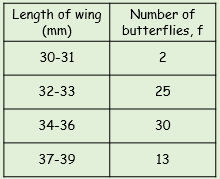 MidpointClass WidthIs the length Qualitative or Quantitative?Is the length Discrete or Continuous?Write down the class boundaries, midpoint and class width for the class 34-36